MENU SUBJECT TO CHANGELunch is served with choice of:  Feature Dish of the Day or Peanut Butter & Jelly Sandwich or Yogurt, Cheese Stick & Bagel or Pretzel Fruit, Veggie & Salad Bar 1% White Milk or Non-Fat Choc. MilkSt. Paul School District is an Equal Opportunity Provider and Employer 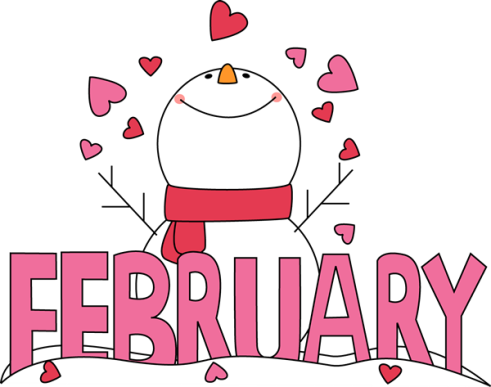 National School Lunch ProgramSt. Paul School DistrictK – 8 Lunch MenuFebruary 2020National School Lunch ProgramSt. Paul School DistrictK – 8 Lunch MenuFebruary 2020National School Lunch ProgramSt. Paul School DistrictK – 8 Lunch MenuFebruary 2020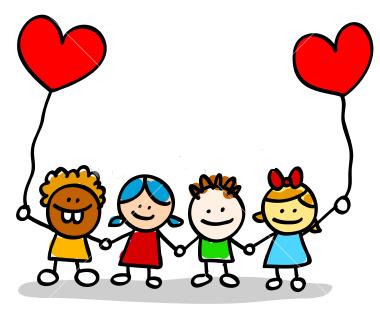 MondayTuesdayTuesdayWednesdayThursdayThursdayFriday3Nachos4Chicken Burger w/Baked Chips4Chicken Burger w/Baked Chips5Corn Dogw/Baked Fries6Hamburgerw/Baked Fries6Hamburgerw/Baked Fries7Pizza10Mac & Cheese11Hamburgerw/Baked Fries11Hamburgerw/Baked Fries12RavioliGreen Beans w/Roll13Corn Dogw/Baked Fries13Corn Dogw/Baked Fries14Pizza17NO SCHOOL18Bean & CheeseBurrito18Bean & CheeseBurrito19Corn Dogw/Baked Fries20Chicken Burger w/Baked Chips20Chicken Burger w/Baked Chips21Pizza24Teriyaki Chickenw/Rice25RavioliGreen Beans w/Roll25RavioliGreen Beans w/Roll26Soup & Cheese Sandwich27Hot Dog w/Chili & Cheese27Hot Dog w/Chili & Cheese28Pizza3Nachos4Chicken Burger w/Baked Chips4Chicken Burger w/Baked Chips5Corn Dogw/Baked Fries6Hamburgerw/Baked Fries6Hamburgerw/Baked Fries7Pizza